District Name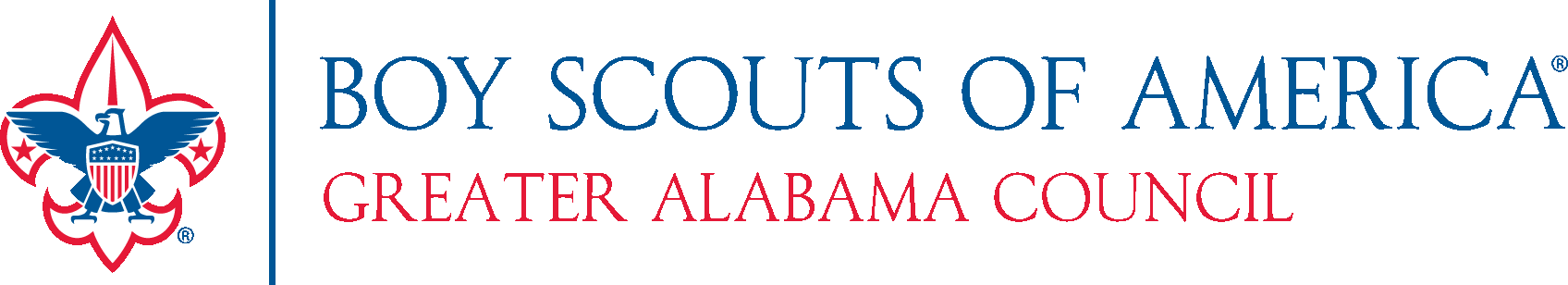 Committee Meeting & Work-plan“Who does What by When”1/15/XX                6:50-8:30pm                Lutheran Church Welcome – District ChairPledge, Oath & Prayer – Safety Moment - Recent Successes – New District Advancement Chair - ToddFOS Goal Reached!New Troop 255 (5th new unit of the year!)August Membership up 7.3% (134 youth) over last year!District Financial Report (5 min)Operating Committee Breakouts & Work-plans (50 min) - Membership – VC:Finance – VC:Program – VC: Camping Chair:Training Chair:	Activities Chair:Advancement Chair:Communications Chair:Chaplain:District Commissioner Report (5 min)Operating Committee Reports (15 Min)Other Business –  Scoutmaster Minute - Next Meeting – Next meeting is WhoWhatWhenWhoWhatWhenOngoing - Approve Unit Money Earning Applications / Oversee District BudgetsWhoWhatWhenOrder of the Arrow UpdateWhoWhatWhenWhoWhatWhenWhoWhatWhenEagle Project Approvals / Board of Reviews / Rank Advancements ongoingWhoWhatWhenWhoWhatWhen